МИНИСТЕРСТВО СЕЛЬСКОГО ХОЗЯЙСТВА И ПРОДОВОЛЬСТВИЯ 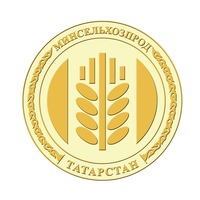 РЕСПУБЛИКИ ТАТАРСТАНСельская ипотека под 3%: Впечатления первых новоселов ТатарстанаЖители Татарстана активно включились в программу льготной сельской ипотеки, разработанной Минсельхозом России. Ипотеку может оформить любой гражданин России вне зависимости от работы или проживания в сельской местности в возрасте от 21 до 65 лет. Например, желающий переехать в деревню. Но объект строительства или земля должны обязательно располагаться на сельских территориях, к которым отнесены деревни, села, поселки и сельские агломерации, т.е. поселки городского типа и малые года с населением до 30 тысяч человек. К примеру, сюда вошли Агрыз, Аксубаево, Апастово, Арск, Буинск, Лаишево, Мензелинск и др.Один из первых получателей сельской ипотеки – Алексей Корсаков, работает водителем, супруга – хозяйка магазина,  есть сын.- Решили, что пора обзавестись собственным жильем, уже оформили было ипотеку под 10,9 процента годовых, а тут эта программа. Конечно, мы быстро переориентировались, - рассказывает Алексей Валерьевич. – С оформлением в Россельхозбанке (пока сельскую ипотеку можно получить только там) волокиты не было, моя зарплата удовлетворила кредитное учреждение. Получили 1,4 миллиона рублей, добавили свои средства и купили дом здесь же, в городе Тетюши.В доме у Корсаковых три комнаты, есть газ, вода, электричество. Возле дома – небольшой приусадебный участок. На днях – новоселье. Ну и, конечно, не за горами – огородные хлопоты. Счастливая семья уже закупает семена овощей, цветочную рассаду.  Корсаков получил кредит под 3% годовых сроком на 20 лет. Ежемесячный платеж по кредиту составит 7 тысяч рублей с правом досрочного погашения долга.  - Уже купили холодильник, газовую плиту, телевизор. Кое-какая мебель оставлена прежними хозяевами, - говорит Алексей Валерьевич. – Я доволен, без этой программы я не знаю, когда бы решил свой жилищный вопрос, - замечает Корсаков.Минсельхозпрод РТ напоминает, что федеральная подпрограмма льготного, до 3% годовых, ипотечного кредитования граждан РФ разработана в рамках государственной программы «Комплексное развитие сельских территорий». В нынешнем году на её реализацию в Татарстане предусмотрено 2,2 млрд. рублей. Первые льготные ипотечные кредиты уже выданы в Актанышском, Тетюшском, Камско-Устьинском, Пестречинском  и Лаишевском районах.Татарская версия новости: http://agro.tatarstan.ru/tat/index.htm/news/1723639.htmПресс-служба Минсельхозпрода РТ